College Algebra Formulas Tests – Use This to StudyFor inequalities involving absolute value:…positive, rewrite as a compound or combined inequality without absolute value bars (see examples below)…zero, rewrite as an equality or inequality, or state the solution as “All Real Numbers” or “No Solution” (see examples below)…negative, state the solution as “All Real Numbers” or “No Solution” (see examples below)Some equation forms of a line:Slope-Intercept Form			Point-Slope Form		       Standard/General FormSome equation forms of a circle:Standard Form				General FormThe average rate of change of a function from  to  is Given a line passing through points  and , the slope  of the line is  as long as Some equation forms of a parabola:Vertex Form				Standard Form		, with vertex The Law of Exponents:Given  with :  If , then .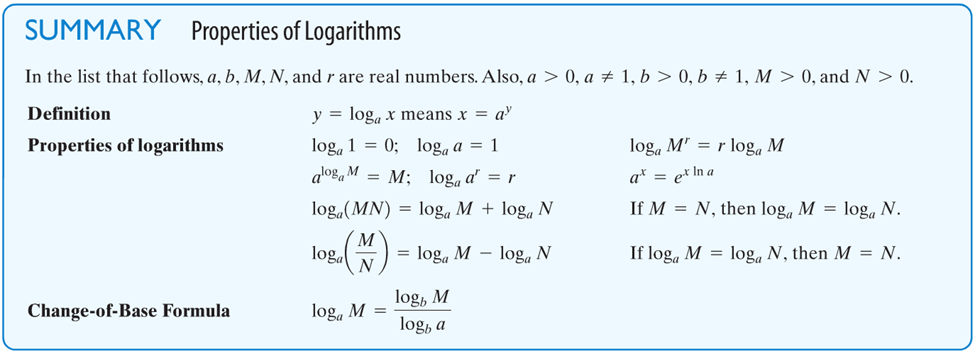 The compound interest formula states that The continuously compounded interest formula states that The exponential law states that an amount  varies with time  according to the function   As long as the start time is 0, the value of  can be determined using the adder  and either the multiplier  or the divider :	  or 	PositiveZero Negativebecomes or (drop)             (drop/sign flip)becomeshas>orbecomes or (drop)           (drop/double sign flip)becomes or (drop)           (drop/double sign flip)<orbecomes the combined inequalitybecomes the combined inequality>orbecomes the inequalityhas the solution<orhasbecomes the equality>orhas the solutionhas the solution<orhashas